Jacket Potatoes: £9.95 each ( Prawns £10.95)Chicken Tikka (gf)         Tuna Mayo (gf)            Chicken Mayonnaise (gf)Prawns in Marie Rose Sauce (gf)                        Cheese & Beans (v ) (gf)Mince Beef ChilliHalloumi, cheddar, roasted pepper, tomatoes & basil pesto (gf)   Mexican Fajitas:Served on a sizzling platter with cheese, sour cream, guacamole, salsa, Mexican rice & flour tortillas.Choose from the following,Med Veg (v)  £14.95                   Chicken  £14.95Steak    £16.95                             King Prawn £16.95       (Mix any 2 £16.95)The Grill:8oz Bistro Rump Steak (gf) £16.95          12oz Gammon Steak served with one of the following, pineapple or egg (gf) £14.50All of the above are served with sauteed mushrooms, roasted tomato, battered onion rings & chips                                                                                 (Peppercorn, Diane or Garlic Cream Sauce £3.00 supp)Walkers Grill: Rump steak, chicken breast, gammon, black pudding, pork sausage, roast tomato, sauteed mushrooms, battered onion rings, fried egg & chips   £17.95Children’s Menu £7.50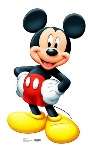 Beef Burger in a toasted bun with chipsSausage beans & chipsToad in the hole with mash, veg & gravyCrisp battered cod fish fingers **Chicken breast nuggets in crispy batter **Minced beef cottage pieRigatoni pasta with sauce & Napoli tomato sauce & garlic bread** Please advise if you would like beans, vegetables, chips or potatoes